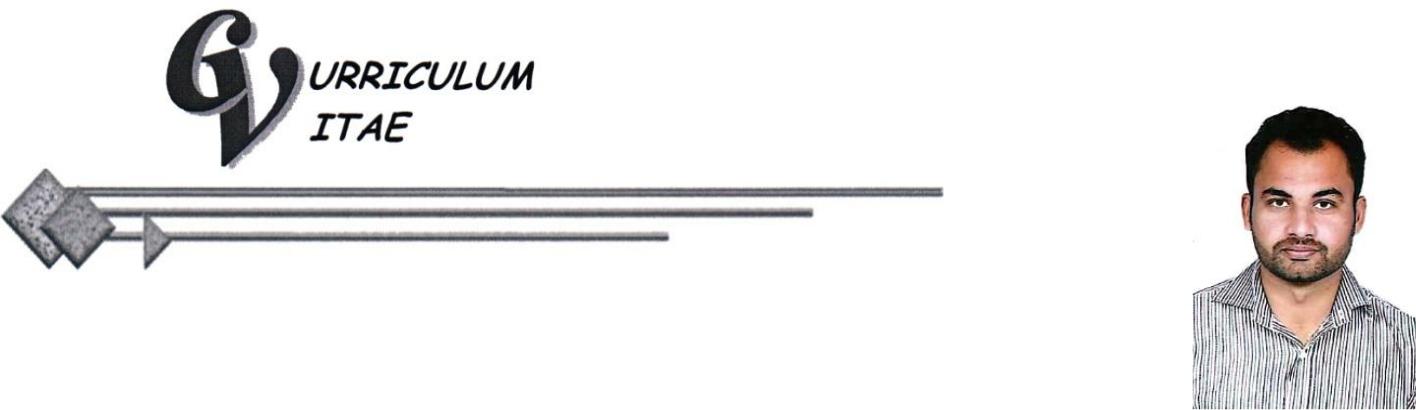 INTISAR Email: Intisar.388223@2freemail.com CAREER OBJECTIVE:To join an organization where I can learn and polish my skills and also prove myself as a proficient and vigilant Civil Engineer and where I can get more opportunities for better future.PROFESSIONAL EXPERIENCE:(05 Years Exp. in Civil Sub Engineering Industry & Supervision)CAREER HISTORY: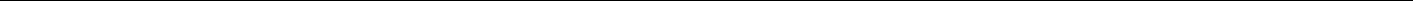 Performing layout according to drawings. Construction supervision of Brick Masonry, Reinforcement and form work of lintels, beams, columns, shuttering & reinforcement of roofs etc.Construction supervision of finishing works like plaster, cladding and Tile work.Construction supervision of flooring, Road sector, Drainage work etc.Construction supervision of Structure work of building at Lahore (Bahria Town).Construction supervision of Boundary wall work of Pakistan railways at Gujranwala & Wazirabad.Performing layout according to drawings. Construction supervision of Block work, Reinforcement and form work of beams, columns, shuttering & reinforcement of slabs.Preparation and verification of Sub Contractor Bills.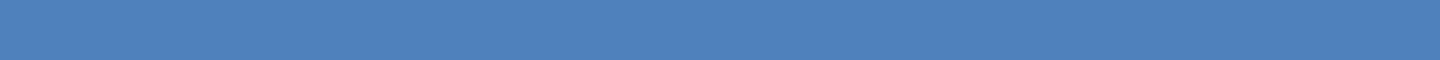 1Construction supervision of Building Constructions and Maintenance works,Drains Constructions and Maintenance works, Stone pitching works,Performing layout according to drawings. Construction supervision of Block work,Telecommunication Towers foundation Construction and Towers Erection Works for Different Clients like PTCL, Punjab Irrigation Department Project at Head Khanki.QUALIFICATION:Matriculation (B.I.S.E. Gujranwala)•  2010      (Year)720/1050  (Marks)C.C.A ( Govt of the Punjab (Tavta)Auto CAD Operator ( Pvt.)D.A.E Civil (P.B.T.E. Lahore)•  2013     (Year)2352/3500  (Marks)LANGUAGES KNOWN:Fluency in English, & Urdu.INTERPERSONAL SKILLS:Team work spirit & motivationEnergy enthusiasm and motivation to work hardExcellent communication skillsAbilities to make other understand own viewpointCOMPUTER SKILLS:Operating Systems: Windows-2000 / Xp.INPAGE, MS Word, MS Excel, MS P.Point, Internet Explorer, etc..Internet Browsing.AutoCAD 2D & 3D, 3d Max.Computer Software & Hardware.2EMPLOYEREMPLOYERLocal GOVT & CD Depptt. Civil Sub Division, PunjabLocal GOVT & CD Depptt. Civil Sub Division, PunjabLocal GOVT & CD Depptt. Civil Sub Division, Punjab•Position Held:Civil Supervisor•Period:28 july 2017 to 27 july 2018.•Description of DutiesDescription of Duties:I worked as Civil Supervisor forEMPLOYEREMPLOYERSunnestco (Pvt.) Ltd.•Position Held:Civil Supervisor•Period:08 August 2015 to 01 July 2017.•Description of Duties:I worked as Civil Supervisor forEMPLOYEREMPLOYERSESCO (Pvt.) Ltd.•Position Held:Sub Engineer•Period:01 August 2013 to 15 June 2015.•Description of Duties:I worked as Sub Engineer for•2010(Year)•62%(Marks)•2013(Year)•81%(Marks)